IZVJEŠĆE O OSTVARIVANJUŠKOLSKOG KURIKULA 2015./2016.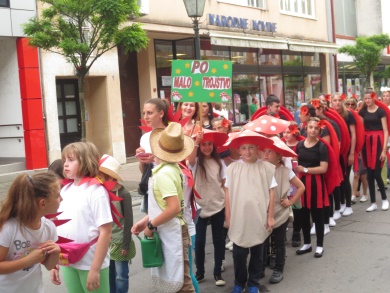 SADRŽAJ1. RAZREDNA NASTAVA1.1. Obilježavanja važnih datuma1.2. Dodatna nastava1.3. Izvannastavne aktivnosti1.4. Izvanučionička nastava2. PROJEKTI3. KURIKUL PREDMETNE NASTAVE4. ŠKOLSKA KNJIŽNICA5. UČENIČKA ZADRUGA „VRIJEDNE RUKE“RAZREDNA NASTAVAPROJEKTIPREDMETNA NASTAVATerenska nastavaProjektiŠKOLSKA KNJIŽNICAUČENIČKA ZADRUGA „VRIJEDNE RUKE“Voditeljica zadruge: učiteljica Sanja VranješevićNa osnovi članka 28. Zakona o odgoju i obrazovanju u osnovnoj i srednjoj školi i članka 76. podstavak 17. Statuta Osnovne škole Veliko Trojstvo, na prijedlog Učiteljskog vijeća  , Vijeća roditelja i ravnateljice škole , Školski odbor na sjednici održanoj  20. rujna 2016. donosiIzvješće o ostvarivanju Školskog kurikuluma  za 2015./2016. školsku godinu			Ravnateljica škole										Predsjednica školskog odbora:		Valna Bastijančić Erjavec										Adica ŠimatovićOBILJEŽAVANJE VAŽNIH  DATUMANOSITELJINAČIN REALIZACIJEVREMENIKFoto dokumentMeđunarodni dan pismenostiUčitelji i učenici RN, knjižničarka- satovi razrednika, školska knjižnica, panoi8.9.2015.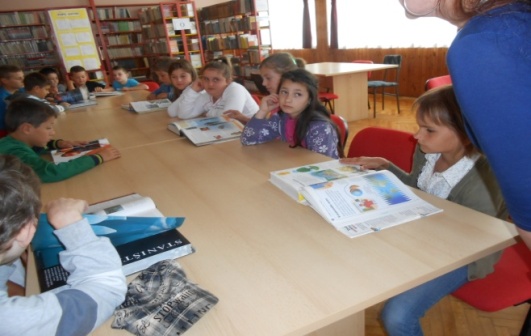 Hrvatski olimpijski danUčitelji i učenici RNSportske igre i takmičenja10.9.2015.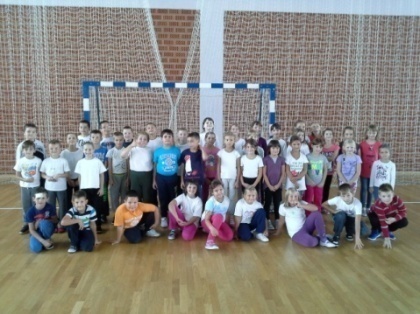 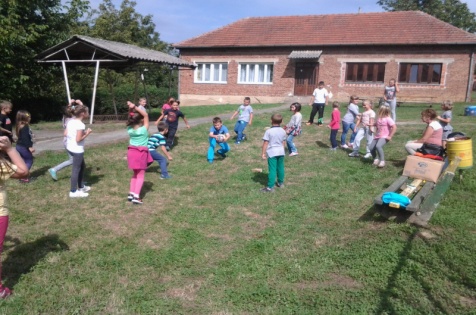 Međunarodni dan miraObilježavanje nije realiziranoObilježavanje nije realiziranoObilježavanje nije realiziranoObilježavanje nije realiziranoPozdrav jeseniUčitelji i učenici RN-Odlazak 4. razreda naVidikovac-Učenici PO Malo Trojstvo izrađivali su jesenske motive i gospodina Jesenka kojim su ukrasili svoju školu i time pozdravili jesen.23.9.2015.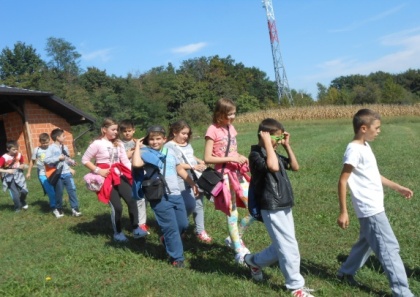 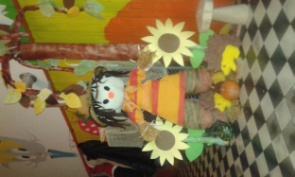 Dan za zdrave zubeObilježavanje nije realiziranoObilježavanje nije realiziranoObilježavanje nije realiziranoObilježavanje nije realiziranoMeđunarodni dan starijih osobaObilježavanje nije realiziranoObilježavanje nije realiziranoObilježavanje nije realiziranoObilježavanje nije realiziranoMeđunarodni dan djeteta (dječji tjedan)Učitelji i učenici RN-izrađivanje plakata  o pojmu djece i njihovih prava- pisanje poruka odraslima i puštanje balona9.10.2015.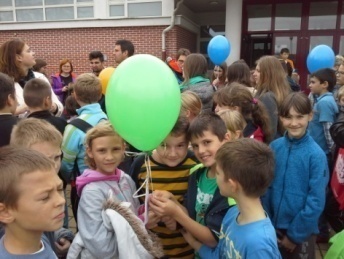 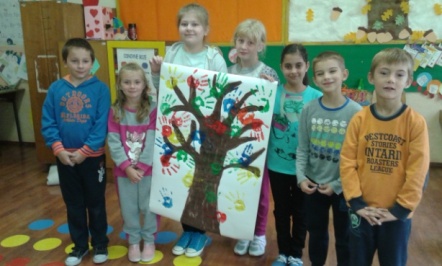 Dani kruha i zahvalnosti za plodove zemljeUčitelji i učenici RN, vjeroučiteljica i svećenik-zajedničko pripremanje kruha-učenici  su svojim vrijednim ručicama sami su zamijesili i ispekli pizzu-posjet pekari u selu-blagoslov hrane uz kratak program 12.10.2015.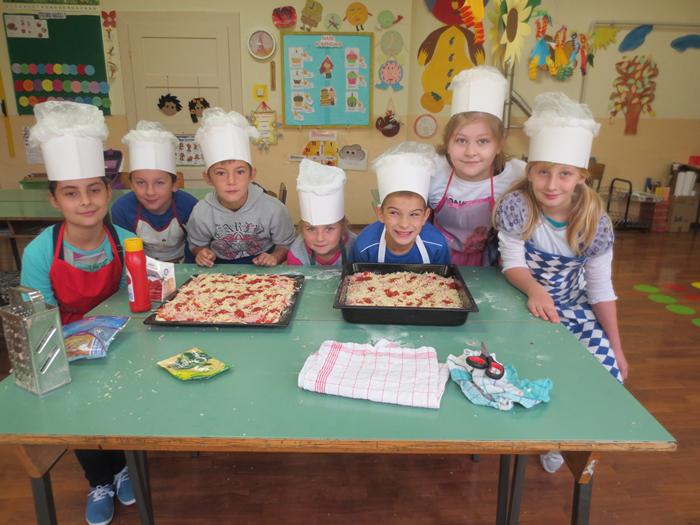 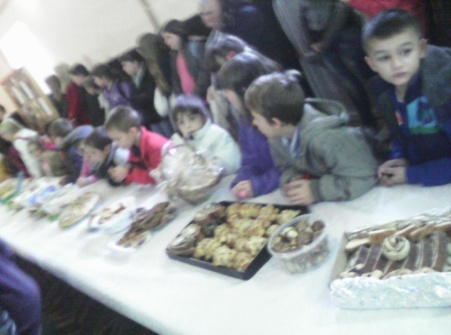 Međunarodni dan pješačenjaUčitelji i učenici RN-upoznavanje zgrade općine u naselju-pješačenje do Špara i razgled spremnika za otpad- pješačka tura do Vidikovca15.10.2015.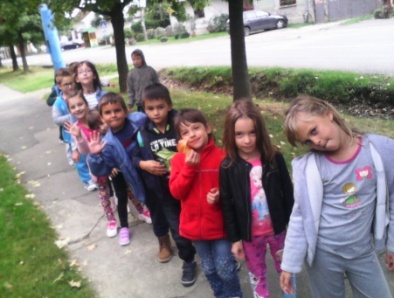 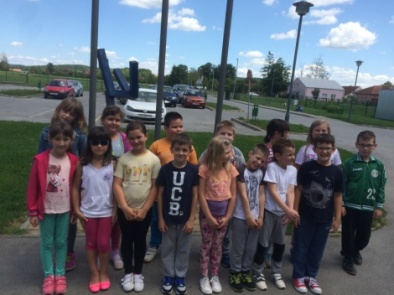 Dan jabukaUčitelji i učenici RN-berba jabuka u našem školskom voćnjaku- pečenje kolača (izrada štrudle)- poslastice od jabuka (pekmez od jabuka, palačinke s jabukama)20.10.2015.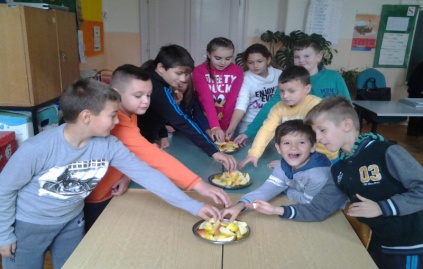 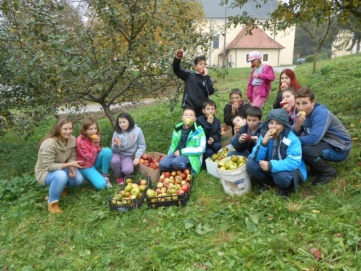 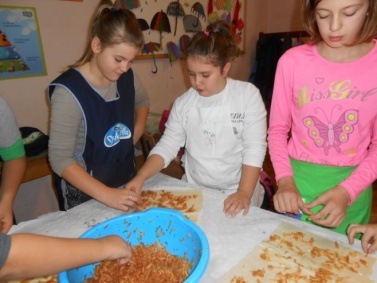 Međunarodni dan školskih knjižnicaUčitelji i učenici RN, knjižničarka- održan nastavni sat lektire u suradnji s knjižničarkom25.10.2015.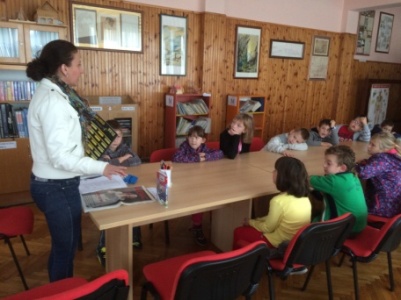 Svi svetiObilježavanje nije realiziranoObilježavanje nije realiziranoObilježavanje nije realiziranoObilježavanje nije realiziranoSjećanje na VukovarUčitelji i učenici RN-paljenje lampiona i molitva za poginule branitelje Domovinskog rata pri spomeniku  u naselju18.11.2015.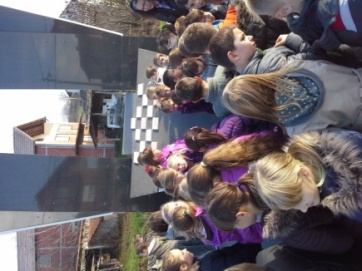 Sv. NikolaUčitelji i učenici RN-Svečana priredba za djecu općine Veliko Trojstvo4.12.2015.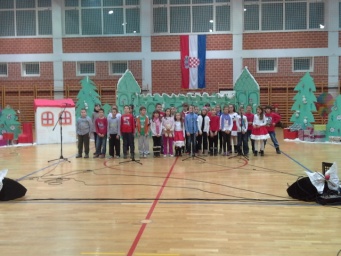 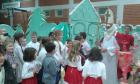 Pozdrav zimiUčitelji i učenici RN-zimske radosti na snijegu i na nastavi21.12.2015.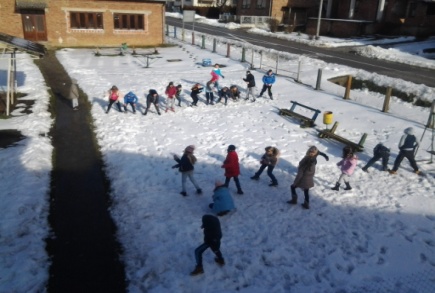 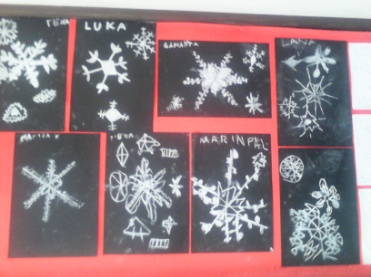 Božićna priredbaUčitelji i učenici RN- Učenici su sudjelovali na božićnoj priredbi.21.12.2015.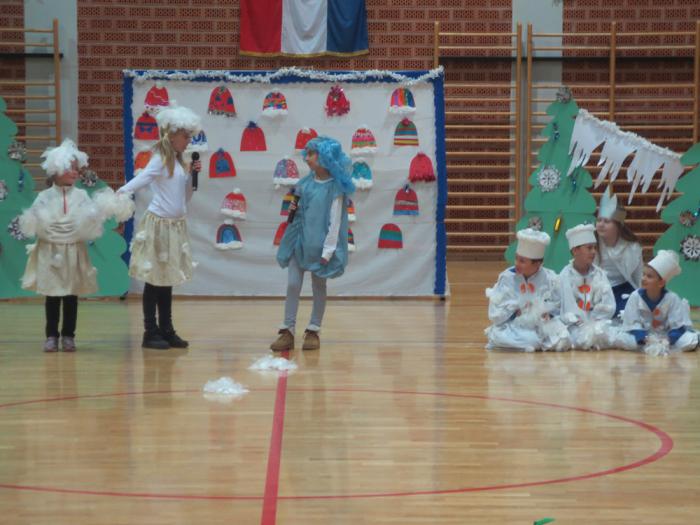 Dan sigurnijeg internetaObilježavanje nije realiziranoObilježavanje nije realiziranoObilježavanje nije realiziranoObilježavanje nije realiziranoValentinovoUčitelji i učenici RN-Učenici 4.razreda su Valentinovo prigodno obilježili u svojoj učionici-Učenici PO Malo Trojstvo izrađivali sububamare koje su poklonili ostalim učiteljima i cvijeće u obliku srca.11.2.2016.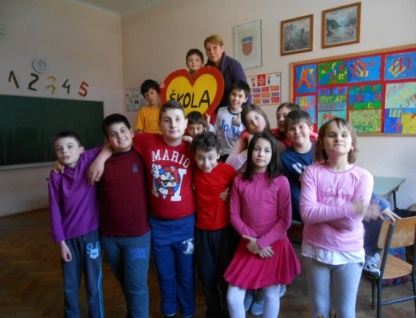 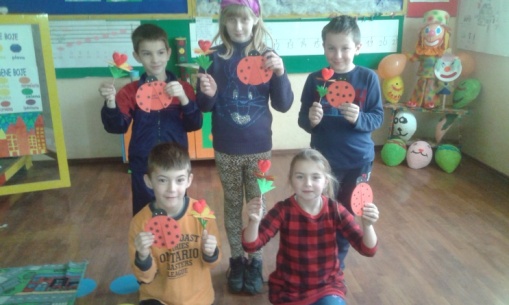 MaskenbalUčitelji i učenici RN-Veselo druženje pod maskama, zabavne igre i izbor najbolje  pojedinačne i grupne maske.8.2.2016.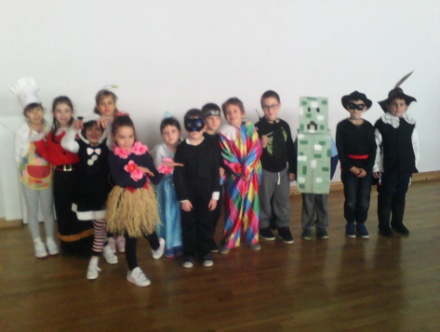 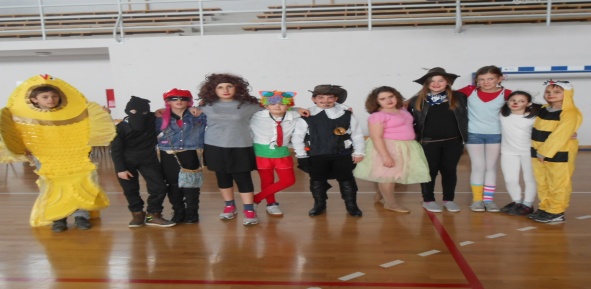 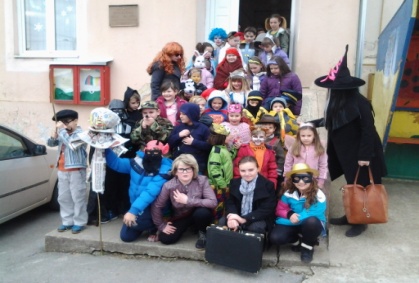 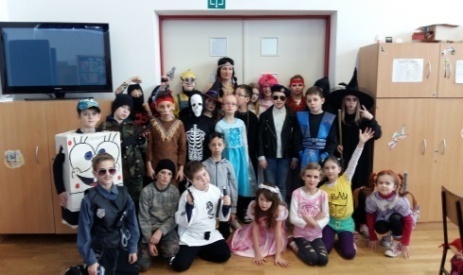 Put knjige- od autora do čitateljaUčenici 3. r., učiteljica, knjižničarka-Upoznavanje s nastankom knjige i svim njenim sastavnicama18.3.2016.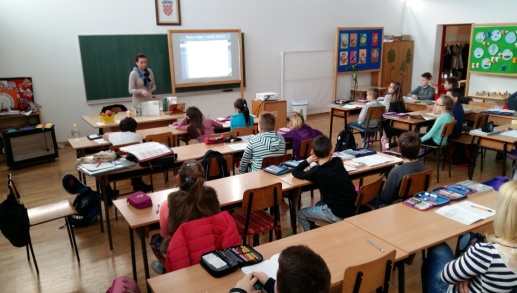 Pozdrav proljećuUčitelji i učenici RN-Učenici su pozdravili proljeće proljetnim radovima u našem školskom voćnjaku21.3.2016.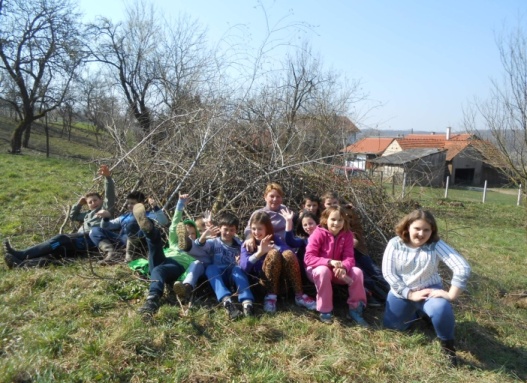 Svjetski dan šuma/dan voda/meteorološki danUčitelji i učenici RN-Učenici su izradili plakat, kojim žele ukazati na sve veću potrebu očuvanja ovih prirodnih bogatstava, bez kojih je život na planeti Zemlji ugrožen.21., 22. i 23.3. 2016.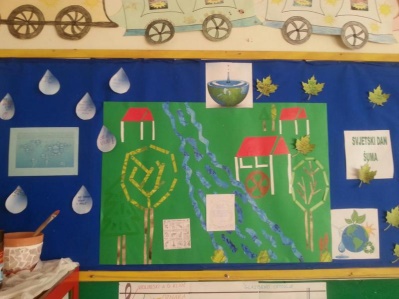 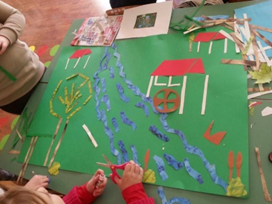 GeniuslogicusGrupa učenika 3. i 4. razredaPia Birač, 2.nacionalni plasman, 50. mjesto međunarodni-priprema učenika i sudjelovanje putem interneta i poštomožujakKlokan bez granica, međunarodno natjecanje iz matematikeObilježavanje nije realiziranoObilježavanje nije realiziranoObilježavanje nije realiziranoObilježavanje nije realiziranoSvjetski dan zdravljaObilježavanje nije realiziranoObilježavanje nije realiziranoObilježavanje nije realiziranoObilježavanje nije realiziranoUskrsUčitelji i učenici RN, roditelji-Učenici su sa svojim roditeljima i učiteljicama održali kreativnu radionicu na kojoj su izrađivali prigodne uskrsne ukrase -Učenici su kaširali velike pisanice17.3.2016.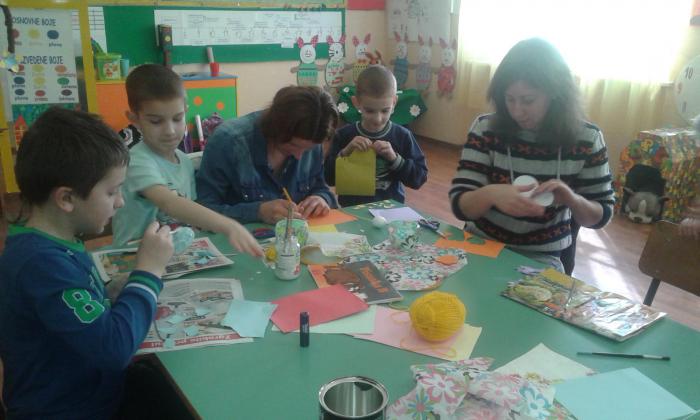 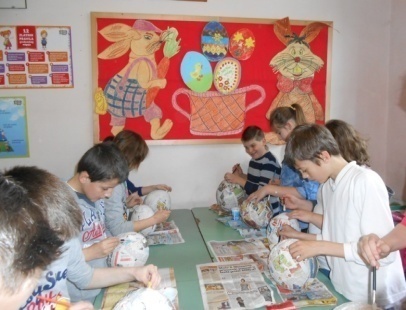 Dan planeta ZemljaUčitelji i učenici RN-Učenici su izrađivali papirka i skupljali plastične boce-Učenici su čistili okoliš oko škole i sadili lavandu-Učenici su izradili model planete Zemlje i pisali eko- poruke svijetu-likovnim izražavanjem prikazali znak zabrane onečišćenja Zemlje18.4.2016.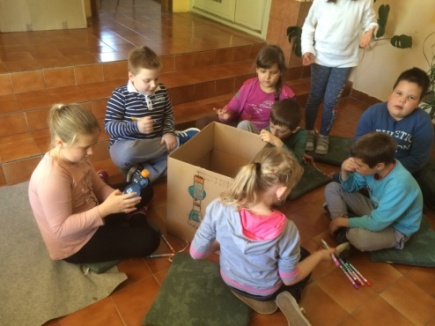 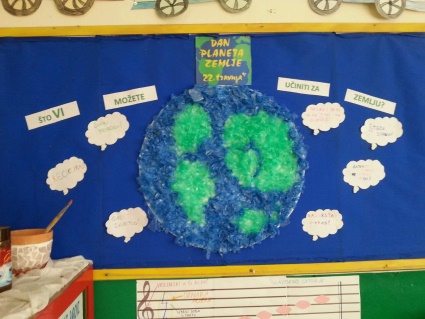 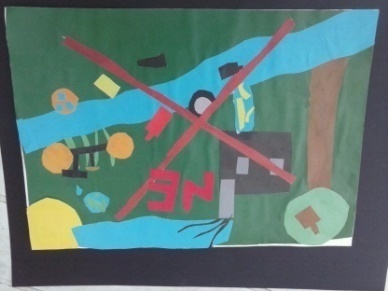 Europski tjedan Obilježavanje nije realiziranoObilježavanje nije realiziranoObilježavanje nije realiziranoObilježavanje nije realiziranoMajčin danUčitelji i učenici RN-izrada ukrasnih vaza i čestitki za poklon majkama; pisanje sastavaka na temu Moja majka, pisanje zahvalnica -izrada unikatnih narukvica reciklirajući plastične boce i pisanje prigodne diplome-izrada poklon vrećica za mame-izrada košarica od papira6.5.2016.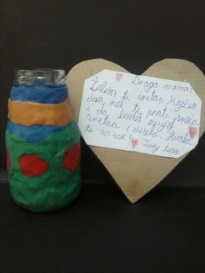 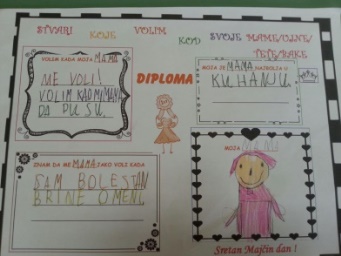 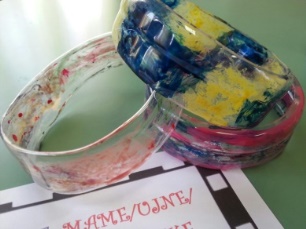 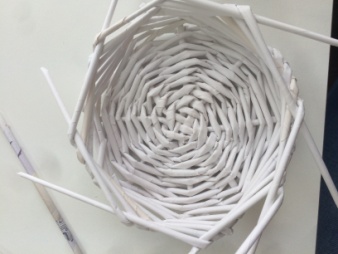 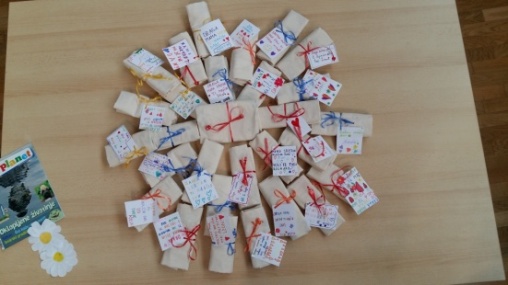 Međunarodni dan obiteljiUčitelji i učenici RN-Crtanje svoje obitelji15.5.2016.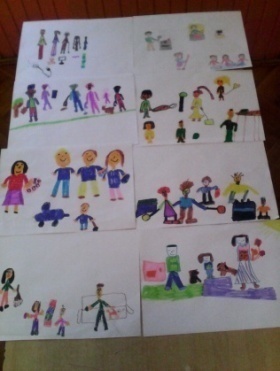 Mogu ako hoćuObilježavanje nije realiziranoObilježavanje nije realiziranoObilježavanje nije realiziranoObilježavanje nije realiziranoDan školeUčitelji i učenici RN-sudjelovanje na kulturnom programu škole27.5.2016.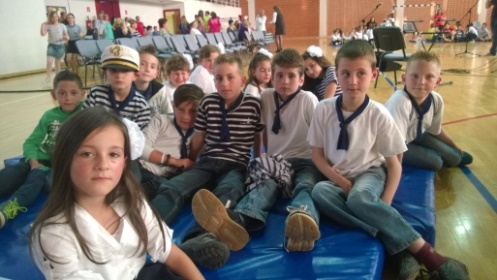 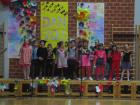 Cvjetni korzo (uključivanje u aktivnosti DND Bjelovar)Učenici PO Malo Trojstvo i učiteljica, DND Bjelovar-Učenici su kako bi pozdravili proljeće i krenuli ususret ljetu kostimirani sudjelovali u programu na 7. Cvjetnom korzu.1.6.2016.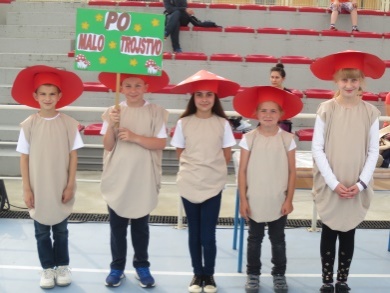 Vladine sportske igreUčitelji i učenici RN-igre ispred ŠSD u spomen na pok.kolegu Vladu Velimirović5.6.2016.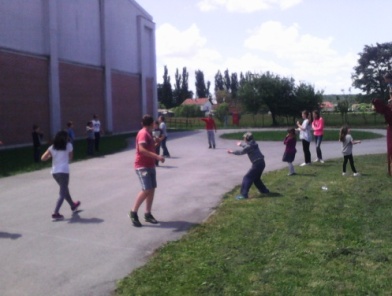 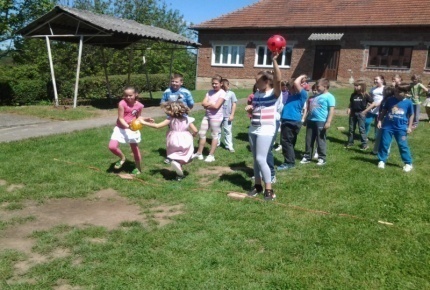 Svjetski dan zaštite okolišaUčitelji i učenici RN-učenici očistili okoliš svoje škole5.6.2016.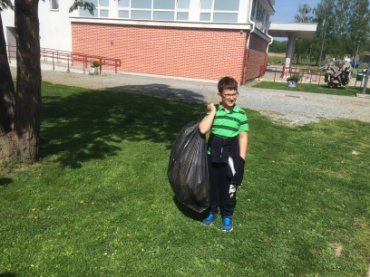 Pozdrav ljetuUčitelji i učenici RN- prigodno uređenje učionice, izrada i pisanje razglednica Pozdrav iz Ćurlovca-igre na otvorenom10.6.2016.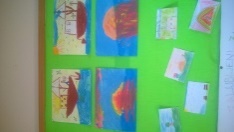 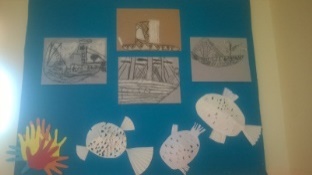 AKTIVNOST/ PROGRAMNOSITELJINAČIN REALIZACIJEVREMENIKDODATNA NASTAVANOSITELJINAČIN REALIZACIJEVREMENIKDodatna nastava matematikeUčiteljice DariaKlasan, Ivana Kolenc – Miličević, učenici- ostvarivanje prema planu i programu kroz individualni rad s učenicima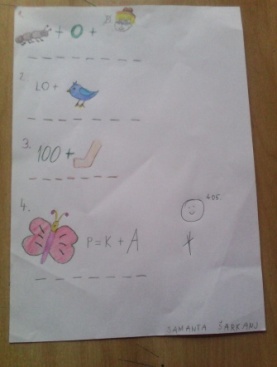 1 sat tjedna kroz cijelu školsku godinuDodatna nastava hrvatskog jezikaUčiteljice Anđelka Sabadjija, Adica Šimatović, Ivana Anđić, Sanja Pavliš, Spomenka Pavšek, Ivana Dolovski (zamjena: Kristina Kovačić – Babić)- ostvarivanje prema planu i programu kroz individualni rad s učenicima1 sat tjedna kroz cijelu školsku godinuAKTIVNOST/ PROGRAMNOSITELJINAČIN REALIZACIJEVREMENIKIZVANNASTAVNE AKTIVNOSTINOSITELJINAČIN REALIZACIJEVREMENIKLutkarska – recitatorska skupinaUčiteljica Ivana Anđić-individualan rad i rad u skupinamaPetak, 5. satMali enigmatičariUčiteljica DariaKlasan-učenje kroz matematičke igre, mozgalice, križaljke, osmosmjerke, rebuse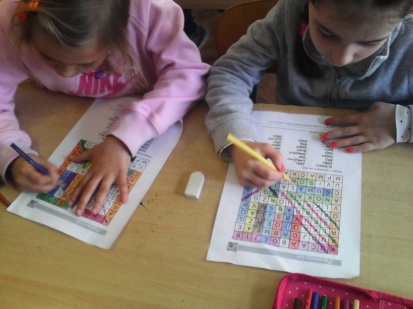 Srijeda, 5. satSportska grupaUčitelj Saša Vojković-redoviti treninzi u školi, prijateljski susreti i natjecanjaSrijeda, 5. satDramsko – scenska grupaUčiteljica Spomenka Pavšek-individualni i timski rad, suradnjaSrijeda, 5. satInformatičari Učiteljica Ivana Kolenc – Miličević-nastava u informatičkoj učionici, sudjelovanje na natjecanjima u programiranju LOGOSrijeda, 5. satMažoretkinje Učiteljica Sanja Pavliš-sudjelovanje na školskim priredbama, smotrama 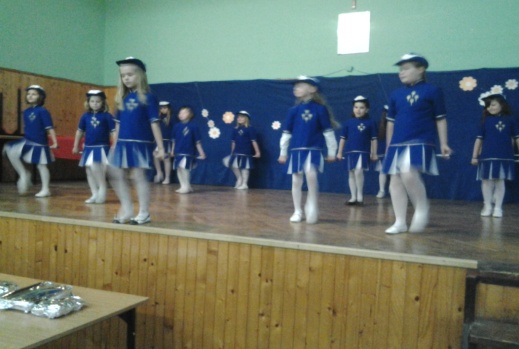 Petak, 5. satMali zbor Učiteljica glazbene kulture-Učenici članovi malog zbora Trojščanski pjevači i voditeljica Jasminka Crnković sudjelovali su na priredbi povodom sv. Nikole 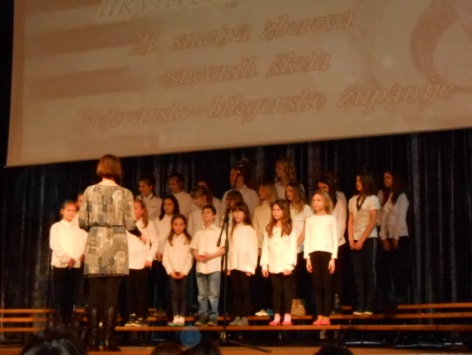 Utorak, 0. satUniverzalna športska škola Učitelj Marko Banjeglav-neposredan rad i sportskih aktivnosti sa članovima univerzalne športske skupine2 sata tjednoPlesna skupinaUčiteljica Ivana Dolovski-individualni i timski rad sa članovima plesne skupine1 sat tjednoIZVANUČIONIČKA NASTAVANOSITELJINAČIN REALIZACIJEVREMENIKFoto dokumentPozdrav jeseniUčitelji i učenici RN-Odlazak 4. razreda naVidikovac23.9.2015.Dani kruha i zahvalnosti za plodove zemljeUčitelji i učenici RN-posjet 1. razreda pekari u selu12.10.2015.Pavao i njegov glavao, susret s književnikom Hrvojem ZalaromUčitelji i učenici RN-upoznavanje glumca Hrvoja Zalara i predstava u Domu20.10.2015.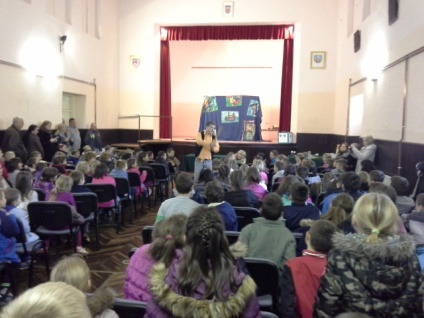 Posjet kazalištu Žar - pticaUčitelji i učenici RN- razgledavanje središta grada i kazališna predstava u Žar ptici:Hrabrica26.11.2015.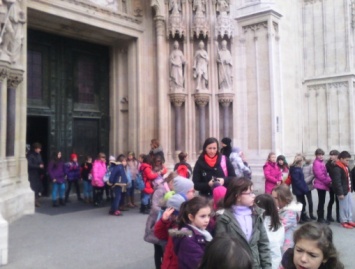 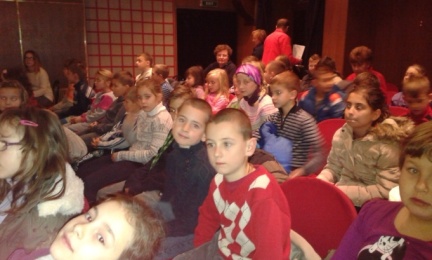 Posjet kazalištu i Tehničkom muzejuUčenici 4.razreda i učiteljica-učenici su pogledali kazališnu predstavu Dnevnik Pauline P, a zatim razgledavali izložbene predmete u Tehničkom muzeju11. mjesec, 2015.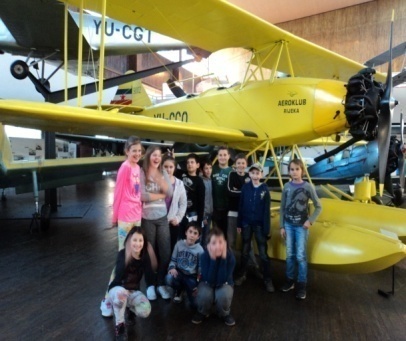 Pozdrav proljećuUčenici 4.razreda i učiteljica-učenici su prošetali prirodom i posjetili Etno kuću u Velikom Trojstvu21.3.2016.Posjet Etno kući u Velikom TrojstvuUčenici 4.razreda i učiteljica, gđa. Matunci-o tradicijskom načinu života, njihovim običajima, pjesmama i igrama poučila ih je učiteljica u mirovini Gordana Marta Matunci-vidjeli su kako su ljudi nekada živjeli, čemu su se radovali, kako su provodili slobodno vrijeme...12.4.2016.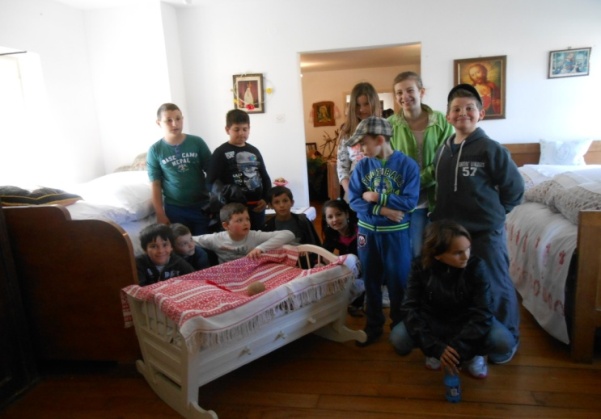 Izlet u Eko park Kraš (Pisarovina)Učenici i učitelji područnih škola-učenici su nakon slatkog obroka i ispijanje slatkog napitka Kraš Expressa uživali u vožnji čamcem i vlakićem, imali su priliku musti kravu i mijesiti peciva, upoznati razne životinje, te se zabavljati u zabavnom parku22.4.2016.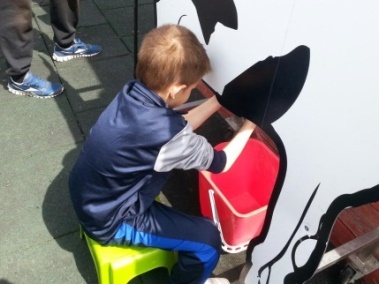 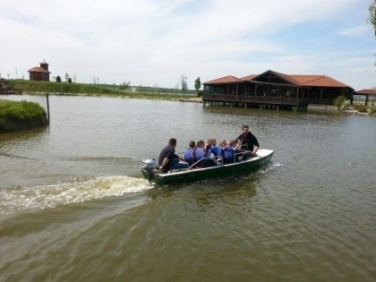 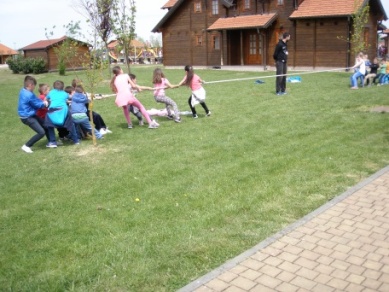 Posjet OzljuUčenici i učiteljice 2. i 3. razreda-Razgledavanje bajkovitog posjeda iz 1714. te dvorca Ozalj i zavičajnog muzeja8.6.2016.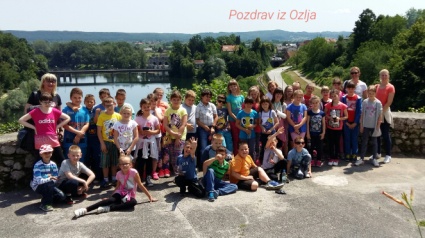 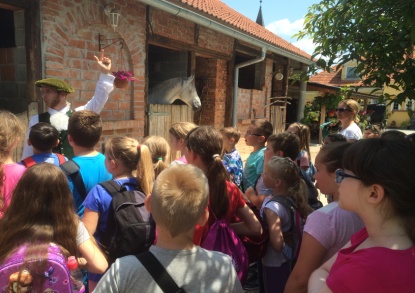 Izlet u KrapinuUčenici 4.razreda i učiteljica-Posjet Muzeju krapinskih neandertalaca9.6.2016.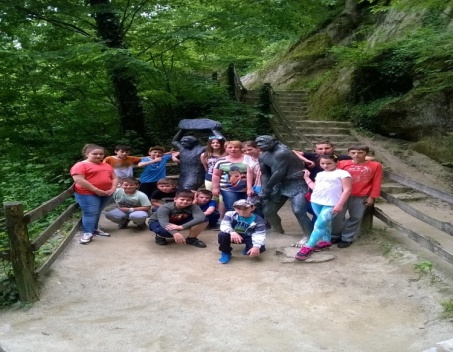 Posjet ribnjacima „Gradina“ u ŠandrovcuUčenici i učitelji RN-učenici su posjetili sportske ribnjake gdje uz pomoć obučenih ribića upoznaju tajne uspješnog ribolova10.6.2016.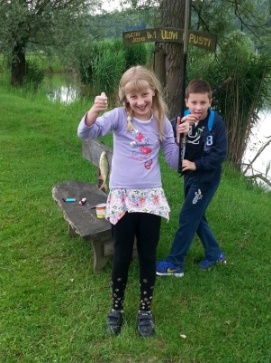 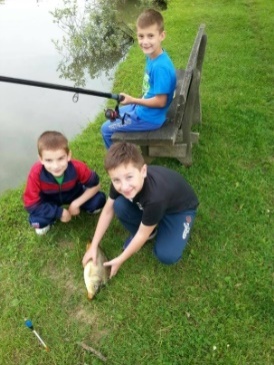 Druženje s roditeljima – oproštaj četvrtog razredaUčenici i učitelji RN-održana priredba 4.rareda za roditelje i nakon toga mala zakuska dok su područni odjeli oproštaj imali uz sportska druženja na nogometnom igralištu Šandrovac10.6.2016.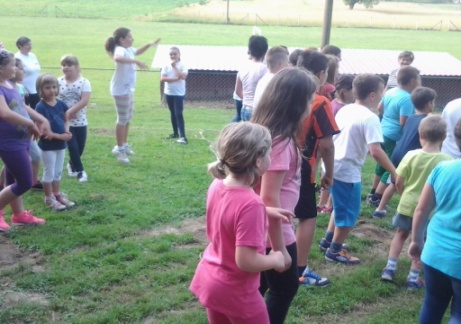 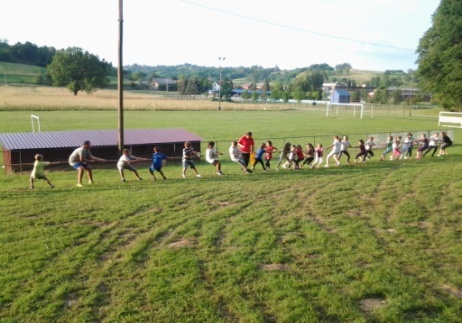 NAZIVNOSITELJINAČIN REALIZACIJEVREMENIKFoto dokumentDodjela nagrada „Moja prva knjiga“2. i 3. r.Učenice: Laura Šarkanj, Lorena Tomić, Irma Miličević, Tia Kovačić i Maja Faltakučiteljice-Putovanje u Karlovac na dodjelu nagrada24.9.2015.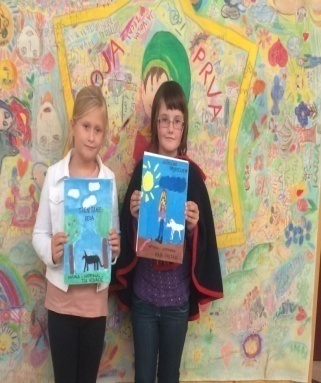 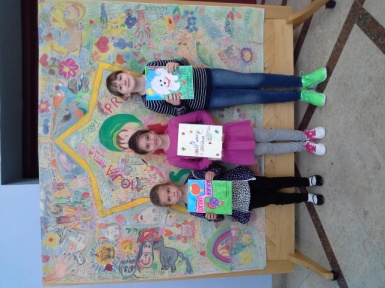 Natječaj  „Volim mlijeko“2. i 3. r.Učenici: Luna Kranželić, Luka Kovač, Lana Markan, Valerija Hampovčan, Irma Miličević, Adela Filipan, Laura Šarkanj, Lorena Tomić, Ivančica Bačak, Maja Faltak, Adriana Kovač, Ines Mamić,Anja Pogledić, Tina Šuvajić i Lucija Trstenjak-Oslikavanje pakiranja mlijeka s temom obiteljskog doručkalistopad i studeni  2015.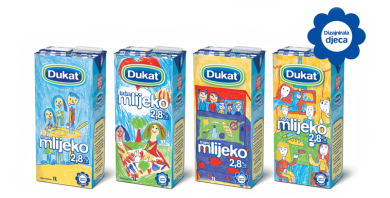 Čitam, dam, sretan sam!Učenici 3. r., učiteljica-Prikupljanje knjiga i slikovnica u humanitarne svrhe11.2.2016.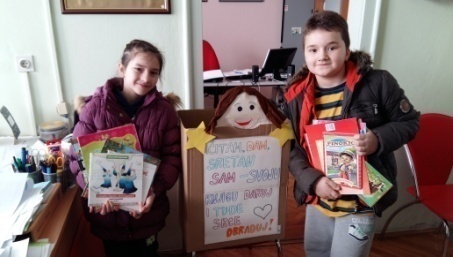 Dan ružičastih majicaUčenici i učiteljice RN-Nošenjem majica ružičaste boje sudjelovali u potpori protesta protiv vršnjačkog nasilja24.2.2016.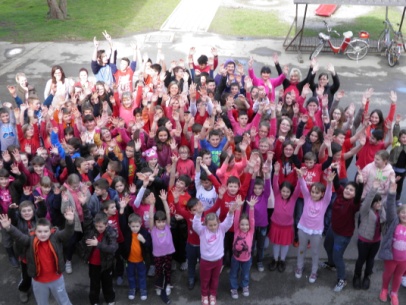 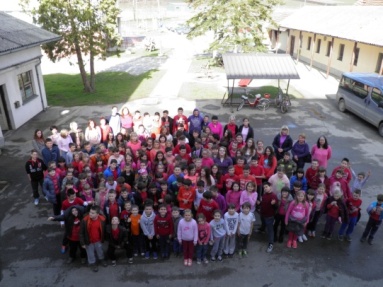 Natječaj DUSZ-tel.broj 112Učenici 1.razreda i učiteljica-u sklopu Projekta Drugi HRT za mlade ZG(za snošljivost prema različitima od nas)Ožujak, 2016.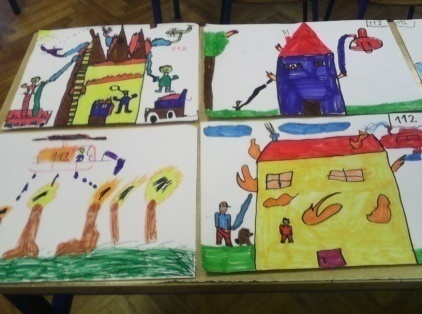 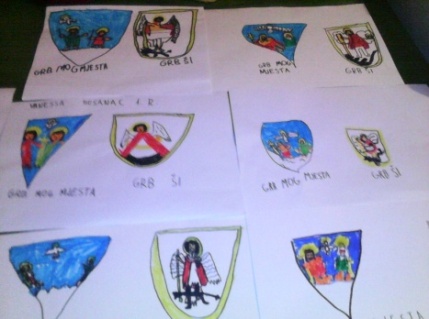 Lovrakovi dani kultureUčenici PO Malo Trojstvo i razrednica-Učenici su svojim likovnim radovima sudjelovali na Lovrakovim danima kulture.17.5.-21.5.2016.„ Nemreš u Kini ostat' gladan“Učenici i  učiteljice RN, gošća Antonija Putić-Interaktivno putopisno predavanje Antonije Putić30.5.2016.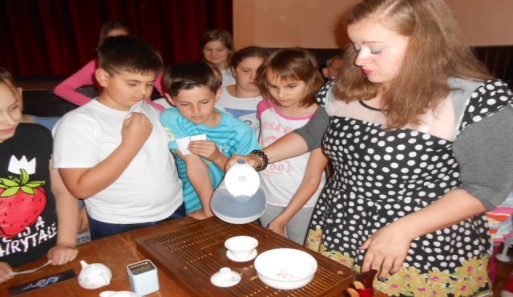 Početni tenisUčenici 1. i 4.razreda-poučavanje i igranje početnog tenisa-g.Vedran PemperLipanj, 2016.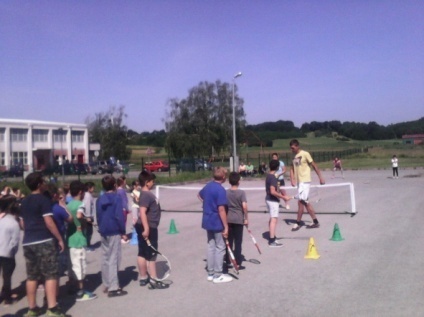 Natječaj za likovne, literarne i foto radove djece i mladih 2015./2016.Učenica Dora Gazica i razrednica- Učenica Dora Gazica svojim likovnim radom sudjelovala je na likovnom natječaju na temu „Katastrofa i snaga civilne zaštite“ te osvojila 1. mjesto 8.6.2016.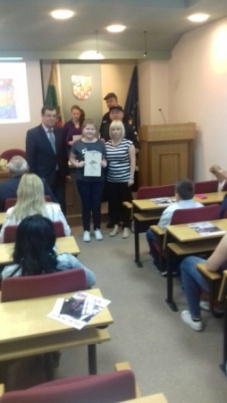 Upravljanje i zaštita okoliša u školi i kod kućeUčenici i učitelji RN-tijekom cijele školske godine kroz Eko – kodeks škole i formiranje Eko – grupe provodile su se aktivnosti i dijelovi aktivnosti u školi, oko škole i kod kuće kojima su učenici uz pomoć učitelja utjecali na očuvanje okoliša-izrađivali su plakate kroz obilježavanje važnih datumaTijekom cijele školske godine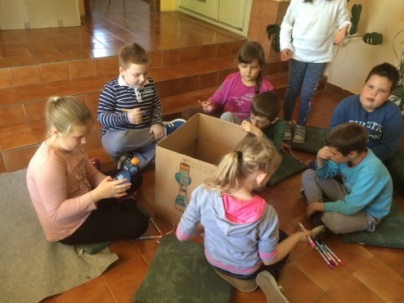 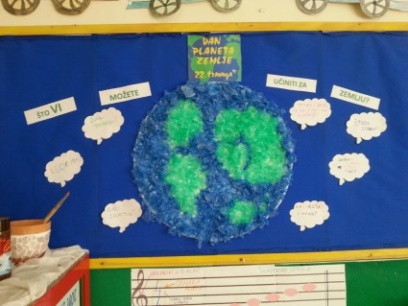 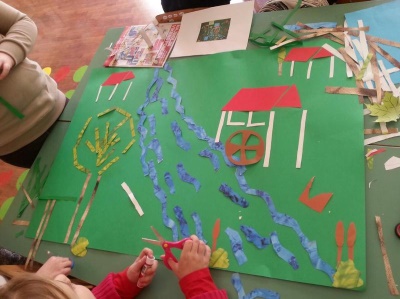 Kviz „Na dva kotača“ Učenici i učitelji RN, PU BBŽ, Udruga »Družba bilogorski kovrtanj«, Biciklistički klub »Bjelovar“-priprema za kviz-učenje prometnih pravila i važnost zaštitne kacige-usvajanje osnovnih pravila kretanja u prometu i važnost te funkcija bicikl kao prometnog sredstva-osvijestiti važnost uporabe bicikla u svakodnevnom životu Tijekom cijele školske godine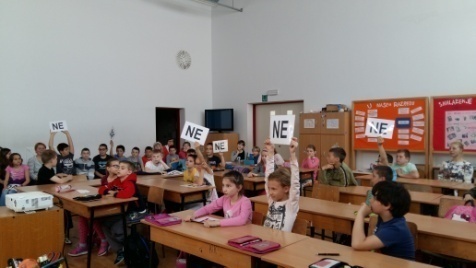 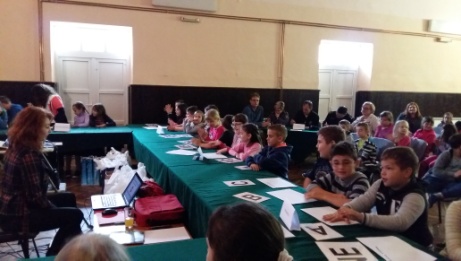 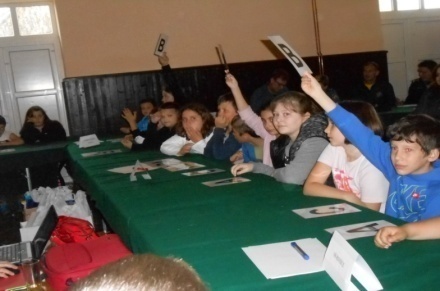 OBILJEŽAVANJE VAŽNIH DATUMANOSITELJINAČIN REALIZACIJEVREMENIKVREMENIKFoto dokumentFoto dokumentSjećanje na heroje VukovaraNastavnica geografije i 8.a i b., te 7.razred -Skupni radovi po razredima18.11.2015.18.11.2015.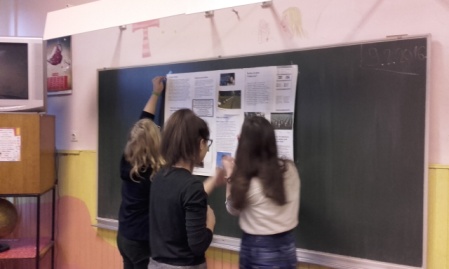 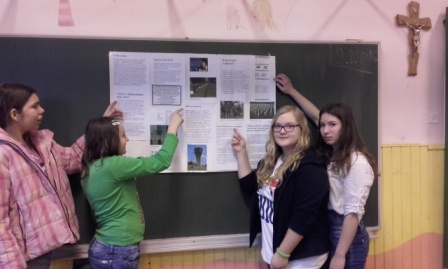 Sjećanje na heroje VukovaraNastavnica povijesti i učenici-Grupni rad, dokumentarni film, plakati18.11.2015.18.11.2015.Dan sjećanja na Holokaust i sprečavanje zločina protiv čovječnostiNastavnica povijesti i učenici-Grupni rad, video svjedočanstva, plakati27.1.2016.27.1.2016.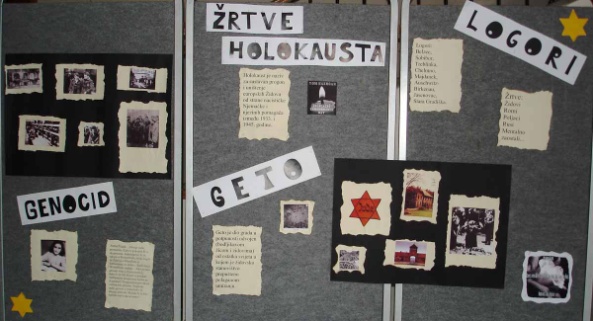 Pod satom geografije- 8.b razred Nizinska HrvatskaMoj zavičaj-slobodne temeNastavnica geografije i učenici-Skupni radovi  13.04.2016.23.5.201613.04.2016.23.5.2016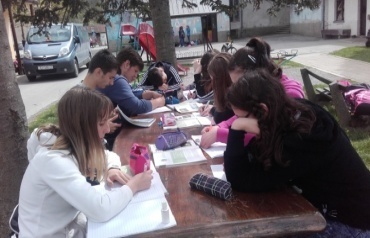 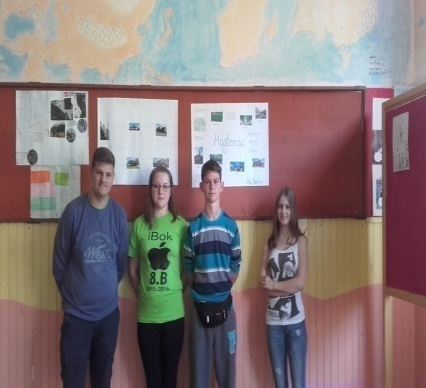 Učenici 8.a razreda pod satom geografije prezentirali gospodarstvo Nizinske HrvatskeNastavnica geografije i učenici-Skupni rad, samostalno pripremljeno ponavljanjeMoj zavičaj4.5.2016.4.5.2016.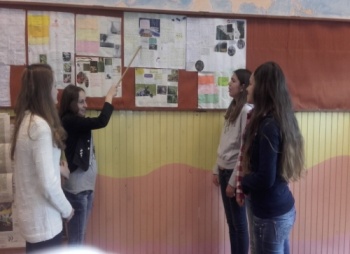 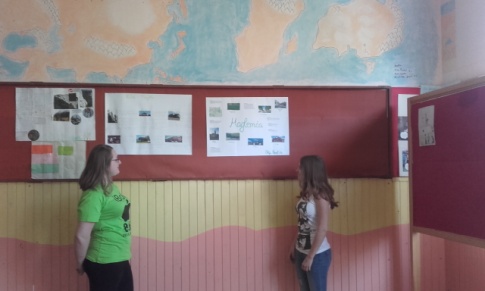 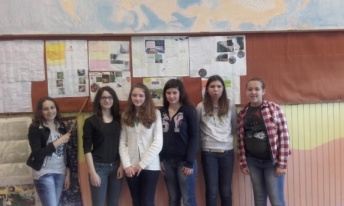 Zavičajna geografija plakati, prezentacije 8.b razredNastavnica geografije i učenici-Skupni rad, samostalno pripremljeno ponavljanje Moj zavičaj25.5.2016.1.6.2016.25.5.2016.1.6.2016.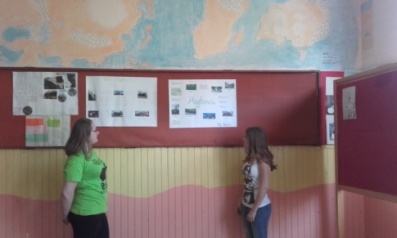 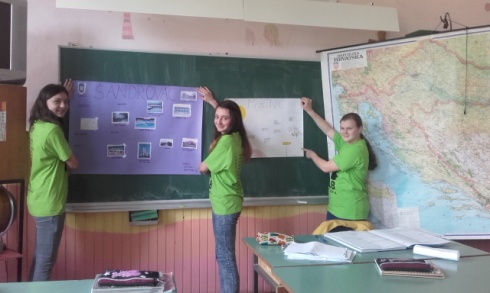 AKTIVNOST/PROGRAMNOSITELJINAČIN REALIZACIJENAČIN REALIZACIJEVREMENIKVREMENIKFoto dokumentIZVANNASTAVNE AKTIVNOSTINOSITELJINAČIN REALIZACIJENAČIN REALIZACIJEVREMENIKVREMENIKFoto dokumentŠSD Bilogorski vijenacUčitelj Marko Banjeglav i učenici predmetne nastave-3. mjesto na ŽN natjecanju iz košarke za 7. i 8. razred-3. mjesto na ŽN natjecanju iz nogometa za 7. i 8. razred-4. mjesto na ŽN natjecanju iz rukometa za 5. i 6. razred-2. mjesto na ŽN natjecanju iz košarke za 5. i 6. razred-3. mjesto na ŽN natjecanju iz košarke za 7. i 8. razred-3. mjesto na ŽN natjecanju iz nogometa za 7. i 8. razred-4. mjesto na ŽN natjecanju iz rukometa za 5. i 6. razred-2. mjesto na ŽN natjecanju iz košarke za 5. i 6. razred24. 2. 2016.14. 3. 2016.28. 4. 2016.3. 5. 2016.24. 2. 2016.14. 3. 2016.28. 4. 2016.3. 5. 2016.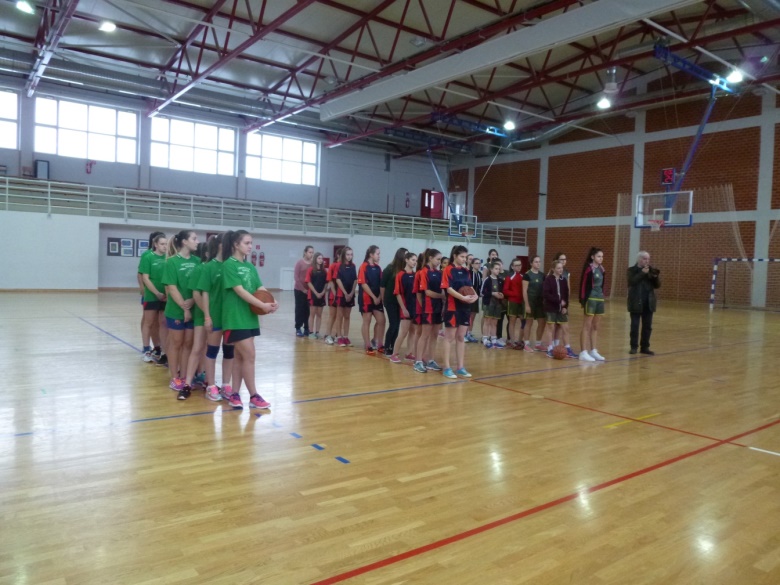 PJEVAČKI ZBOR (I. – VIII. razreda)Učiteljica Jasminka i učenici-59.glazbene svečanosti hrvatske mladeži-21.smotra zborova osnovnih škola BBŽ-Đaci glazbenjaci nastupili u OŠ Milke Trnine u Križu kraj Čazme u suradnji s glazbenom udrugom Opus-59.glazbene svečanosti hrvatske mladeži-21.smotra zborova osnovnih škola BBŽ-Đaci glazbenjaci nastupili u OŠ Milke Trnine u Križu kraj Čazme u suradnji s glazbenom udrugom Opus10.3.2016.10.5.2016.10.3.2016.10.5.2016.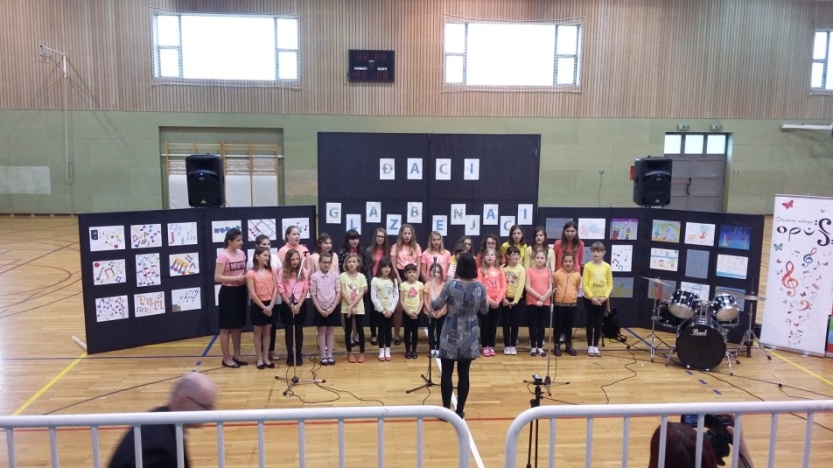 Klub mladih tehničara – KMT OŠ Veliko TrojstvoUčitelj tehničke kulture Ivan Rajsz i učenici-prema planu i programu KMT – a OŠ Veliko Trojstvo -po interesnim skupinama i prema tehničkom području djelovanja-prema planu i programu KMT – a OŠ Veliko Trojstvo -po interesnim skupinama i prema tehničkom području djelovanjaTijekom cijele školske godineTijekom cijele školske godineNa natjecanju je sudjelovalo 27 od 29 prijavljenih ekipa. Dvije ekipe su opravdano izostale sa natjecanja. Dvije ekipe natjecatelja su učenici sa posebnim potrebama čiji je rad bio pod nadzorom njihovih voditelja i asistenata. Naši dragi gosti došli su nam iz susjedne Koprivničko-Križevačke županije, Republike Mađarske i Republike Slovenije. Najbolje ekipe bile su:MichelKonjušić (Ž – 5r)i Danijel Tomić (M – 5r) – 49 bodova – OŠ Veliko Trojstvo,NellaFaltak (Ž – 7r) i Filip Šingelberger (M – 7r) – 48 bodova – OŠ Veliko Trojstvo,ManuelHusnjak (M – 8r) i Emre Pehlivan (M – 8r) – 47 bodova – OŠ Veliko Trojstvo.Modelari Učitelj tehničke kulture Ivan Rajsz i učenici-kroz izradu uporabnih tehničkih tvorevina za prodajne izložbe i natjecanja--kroz izradu uporabnih tehničkih tvorevina za prodajne izložbe i natjecanja-Tijekom cijele školske godineTijekom cijele školske godine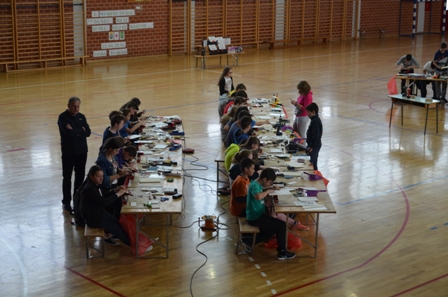 Likovna skupina (V. – VIII. Razreda)Učenici predmetne nastave i učiteljica likovne kulture-kroz cijelu školsku godinu uz pomoć -kroz cijelu školsku godinu uz pomoć Tijekom cijele školske godineTijekom cijele školske godinezainteresiranih i nadarenih učenika školske učionice i hodnike krasili su radovi učenika i prikazivalo se njihovo likovno izražavanje kroz različite likovne tehnike i materijaleNovinarska družina (V. – VIII. razreda)Novinarska družina-praćenje i bilježenje svih aktualnih događanja u školi- -praćenje i bilježenje svih aktualnih događanja u školi- Tijekom cijele školske godineTijekom cijele školske godineprikupljanje i arhiviranje radnog materijala, fotografija koje prate život i rad učenikaMažoretkinje (V. – VIII. razreda)Učiteljica Tatjana Zjačić i učenice od 5.-8.r- Božićna priredba - Maskenbal- Valentinovo - Dan škole- Božićna priredba - Maskenbal- Valentinovo - Dan škole16.12.2015.8.2.2016.15.2.2016.27.5.2016.16.12.2015.8.2.2016.15.2.2016.27.5.2016.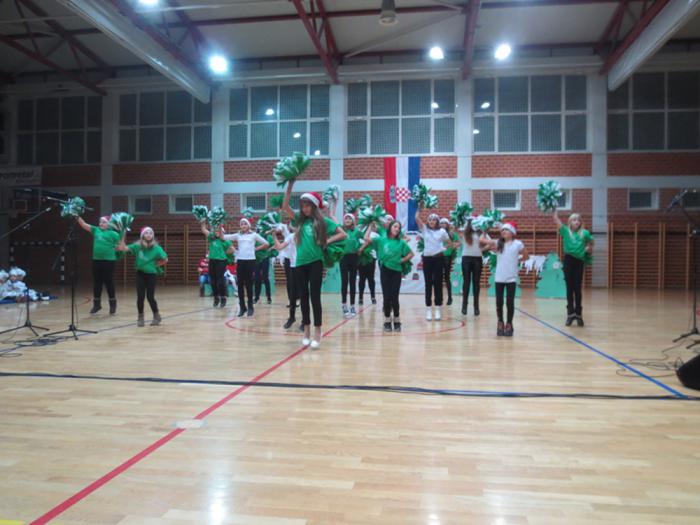 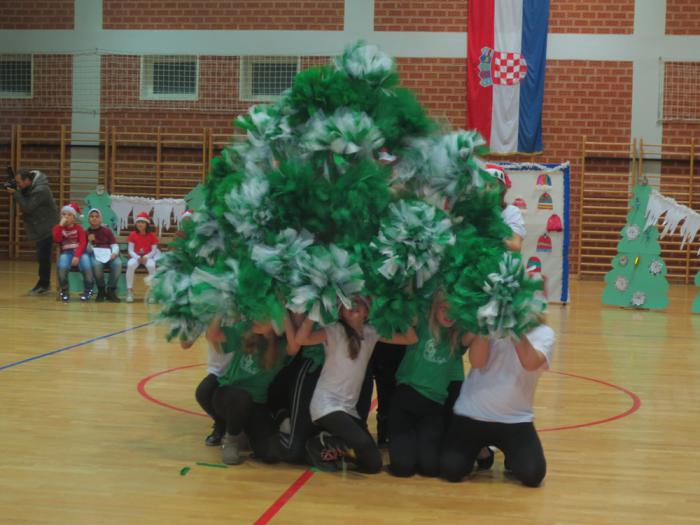 Duhovno – stvaralačka grupaVjeroučitelj/ica i zainteresirani učenici-Dani kruha – priredba razredna nastava-Sv. Nikola – priredba -nastup 3. razreda-Nastup u župnoj Crkvi Presveto Trojstvo, VT-Božićna priredba – nastup-Priredba povodom Valentinova - nastup-Dani kruha – priredba razredna nastava-Sv. Nikola – priredba -nastup 3. razreda-Nastup u župnoj Crkvi Presveto Trojstvo, VT-Božićna priredba – nastup-Priredba povodom Valentinova - nastup12.10.2015.4.12.2015.22.11.2015.21.12.2015.11.2.2016.12.10.2015.4.12.2015.22.11.2015.21.12.2015.11.2.2016.InformatikaUčiteljica Ivana Kolenc-Miličević i učenici Luka Živoder (6. razred) i Fran Kovačić (7. razred)INFOKUP 1. mjesto na županijskom natjecanju iz informatike u programiranju u programskom jeziku LOGOINFOKUP 1. mjesto na županijskom natjecanju iz informatike u programiranju u programskom jeziku LOGO12.2.2016.12.2.2016.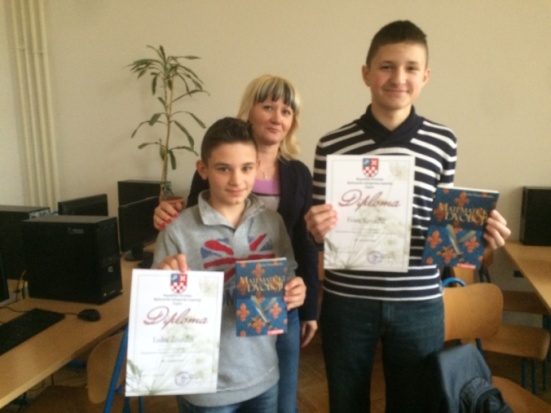 Povjesničari Učiteljica Zlatka Pemper i učenice od 5.-8.r- Izrada viteške opreme- Dan sjećanja na holokaust- Božićni običaji naših starih - Prava žena kroz povijest- Rudnik u Mišulinovcu- Izrada viteške opreme- Dan sjećanja na holokaust- Božićni običaji naših starih - Prava žena kroz povijest- Rudnik u MišulinovcuListopadsiječanjprosinacožujaksvibanjListopadsiječanjprosinacožujaksvibanjIZBORNA NASTAVANOSITELJINAČIN REALIZACIJEVREMENIKNjemački jezik  IV. – VIII. RazredUčiteljica Tatjana Zjačić-Od IV. do VIII. razreda-kroz razne nastavne materijale -tijekom nastavne (i školske) godine2 sata tjednoInformatika Učitelji informatike Ivan Rajsz i Neven Kudumija-nastava prema smjernicama HNOSA – a-Od IV. do VIII. razreda-tijekom nastavne (i školske) godineRimokatolički vjeronaukVjeroučitelji: Martina Križan, SretenSimonović, velečasni David Andreić-kroz razne nastavne materijale-tijekom nastavne (i školske) godineDODATNA NASTAVANOSITELJINAČIN REALIZACIJEVREMENIKHrvatski jezikUčiteljica Snježana Margetić i učenici-nastavni rad prema smjernicama HNOS – a s kombiniranom radnom skupinomtijekom nastavne (i školske godine, 1 sat tjedno)Priroda i BiologijaNastavnica Bernarda Musović i učenici-na satovima dodatne nastave biologije i sudjelovanjem na natjecanjima-školsko natjecanje iz biologije: 1. mjesto MIHAEL BENČAK, 2. mjesto ANDREA BOSAK, 3. mjesto KATARINA SENI-učenik Mihael Benčak predložen je za Županijsko natjecanje koje je održano 18.3.2016. godine u OŠ Ivana NepomukaJemeršića Grubišno polje  gdje je osvojio 7.mjesto. Uz priznanje učenik je dobio i knjigu pod nazivom „Pedeset godina Bijele labudice“.tijekom nastavne (i školske godine, 1 sat tjedno)Matematika Učiteljice Ksenija Mohenski i Tanja Bajić - Raknić-na satovima dodatne nastave matematike i sudjelovanjem na natjecanjima-školskom natjecanju pristupili su učenici 5.razreda: Jakov Zvonimir Mišir, Dejan Tomić, učenik 6.razreda Jan Posavac, učenici 7.razreda: Tvrtko Krešimir Mišir, Fran Kovačić te su svi pozvani na županijsko natjecanje-na županijskom natjecanju ostvarili su: Dejan Tomić 8.mjesto, Jakov Mišir 9. mjesto, Jan Posavac 4.mjesto,Fran Kovačić, 4.mjestoEngleski jezikUčiteljice Jasmina Gale i Kristina SmrčekBalatinec,  učenici-rad u paru/grupi, individualni rad, frontalni radtijekom nastavne (i školske godine, 1 sat tjedno)DOPUNSKA NASTAVANOSITELJINAČIN REALIZACIJEVREMENIKHrvatski jezikProf.hrv.jezika Sonja Lučić, učenici-rad u paru/grupi, individualni rad, frontalni radtijekom nastavne (i školske godine, 1 sat tjedno)MatematikaUčiteljice Ksenija Mohenski i Tanja Bajić - Raknić, učenici-rad u paru/grupi, individualni rad, frontalni radtijekom nastavne (i školske godine, 1 sat tjedno)FizikaNastavnik ArmandoTribuson, učenici-rad u paru/grupi, individualni rad, frontalni radtijekom nastavne (i školske godine, 1 sat tjedno)Engleski jezikUčiteljice Jasmina Gale i Kristina SmrčekBalatinec, učenici-rad u paru/grupi, individualni rad, frontalni radtijekom nastavne (i školske godine, 1 sat tjedno)Povijest Nastavnica Zlatka Pamper-rad u paru/grupi, individualni rad, frontalni radtijekom nastavne (i školske godine, 1 sat tjedno)OBILJEŽAVANJE VAŽNIH DATUMANOSITELJINAČIN REALIZACIJEVREMENIKFoto dokumentPosjet eko kući u Velikom TrojstvuUčenici 7.razreda, nast.povijesti i gđa.GordanaMatunciNastavnica, učenici, škola 12.travanj 2016.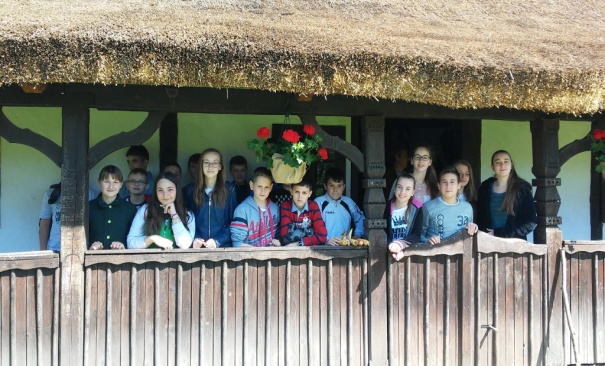 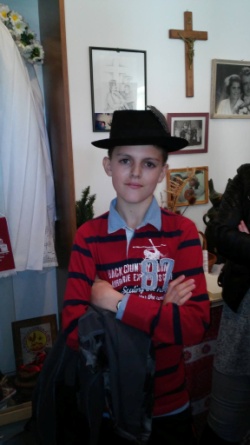 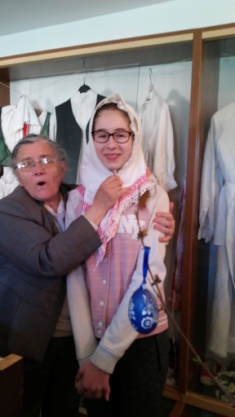 Posjet spomen sobi Domovinskom ratu u Velikom TrojstvuUčenici 8.a i 8.b razreda, nast.povijesti, gosp.ČehNastavnica, učenici, škola11.svibnja 2016.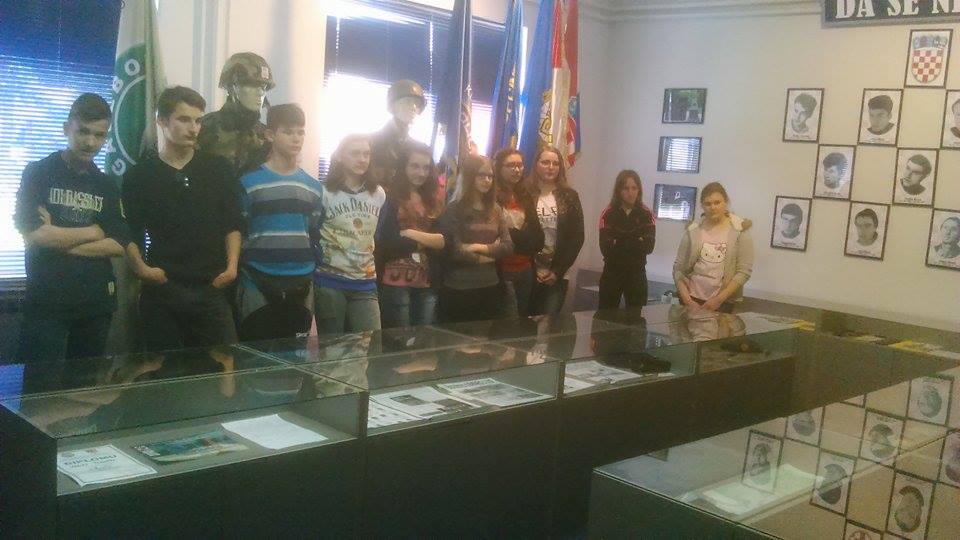 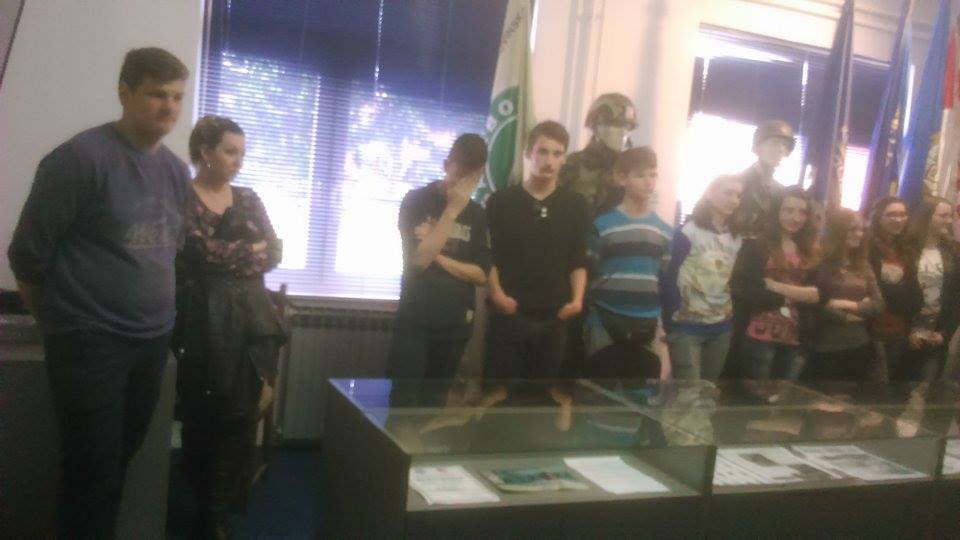 Posjet staroj rudničkoj zgradi u Velikom TrojstvuPovjesničari, nast.povijestiNastavnica, učenici, škola Svibanj 2016.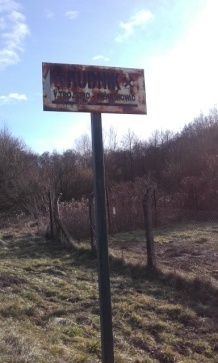 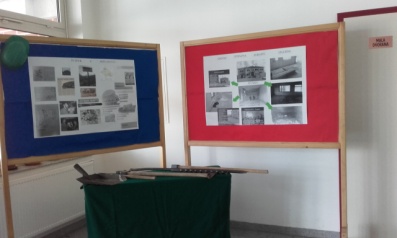 Posjet Muzeju krapinskih neandertalaca4.,5.a, 5.b, 6.raz.,razredniciNastavnici, učenici, škola 9.lipanj 2016.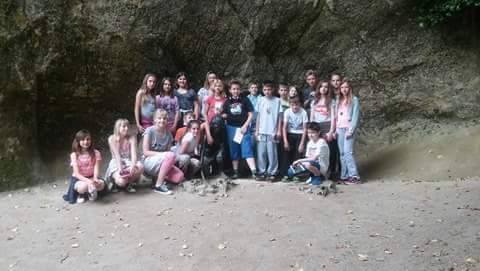 Posjet Tehničkom muzeju u Zagrebu4.,5.a, 5.b, 6.raz.,razredniciNastavnici, učenici, škola18.11.2015.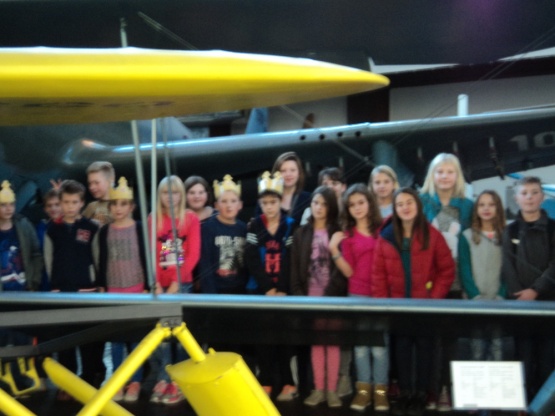 Višednevna ekskurzija 7. i 8. r. na Krk – Cres – Lošinj – Susak – Zavižan - SmiljanRazrednice Sonja Lučić, Jasmina Gale i Tatjana Zjačić- radionice i predavanja u edukacijskom centru Plavi svijet-posjet otoku Susak- posjet Miomirisnom otočkom vrtu- posjet Grifon centru – centru za zaštitu ptica grabljivica- posjet Zavižanu i Smiljanu6.6.- 10.6. 2016.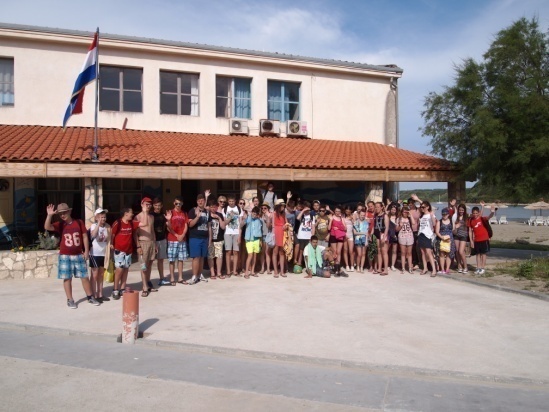 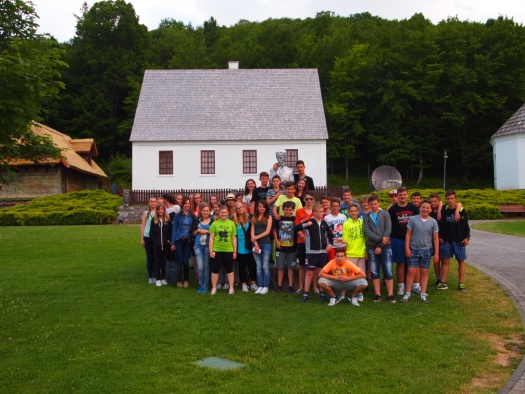 Terenska nastava u Vukovar  - 8.rRazrednice Jasmina Gale i Tatjana Zjačić-predavanja na temu Domovinskog rata-posjet Gradskom muzeju Vukovar i Muzeju Vučedolske golubice- obilazak memorijalnih lokaliteta:Ovčara, Kukuruzni put,Vukovarska bolnica, MCDR Vukovar,Memorijalno groblje15. -  16.6.2016.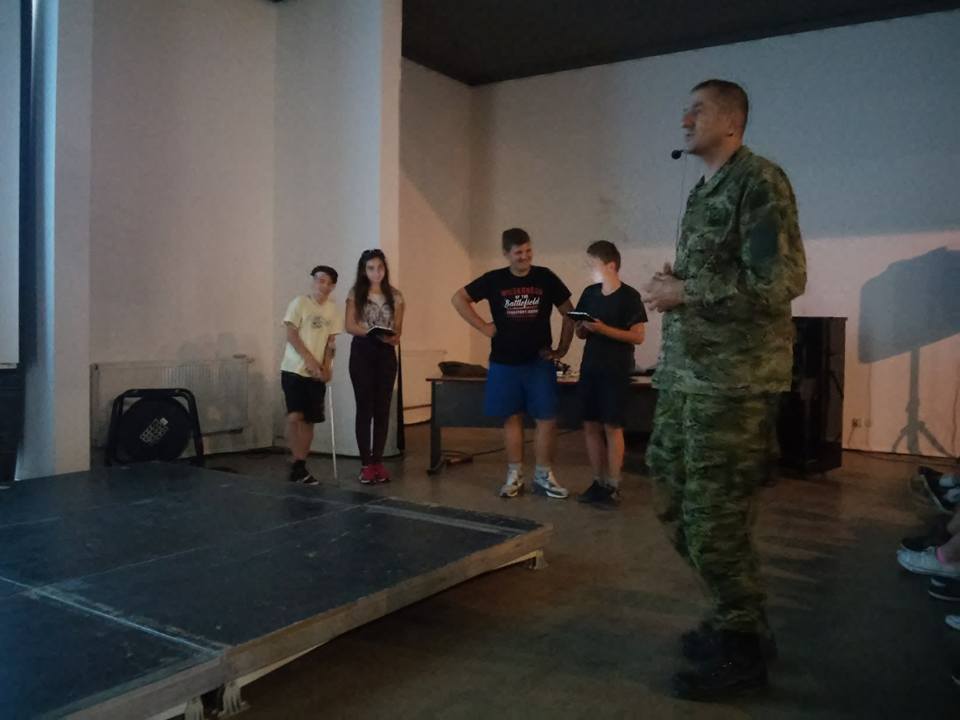 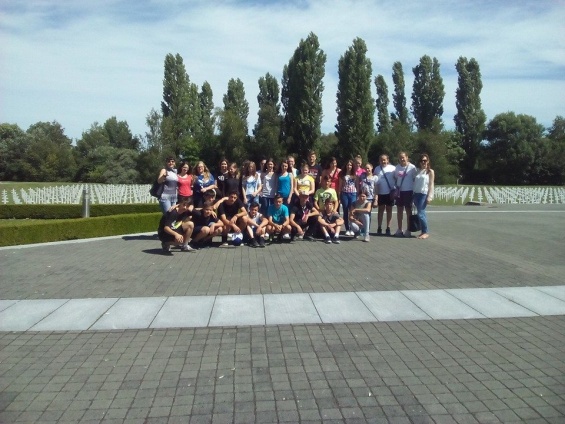 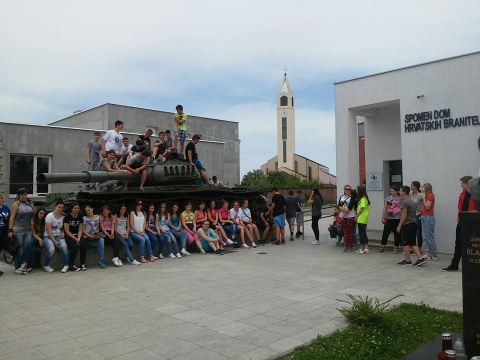 OBILJEŽAVANJE VAŽNIH       DATUMANOSITELJINAČIN REALIZACIJEVREMENIKFoto dokumentDječji tjedan (DND)Razrednici 5., 6., 7., 8. razreda-skupni rad na satovima razrednika, na Vijeću učenika-javni skup djece na otvorenom prostoru ispred školeListopad, 2015.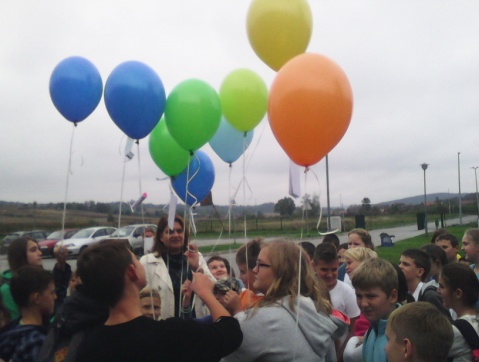 Listopad-svibanj 2016.Obilježena događanja tijekom godine.25.5.2016. Dan školeGeografičariGeografičari-skupni radovi-prezentacije, panoiListopad 2015.-svibanj 2016.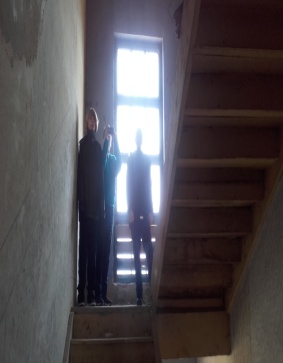 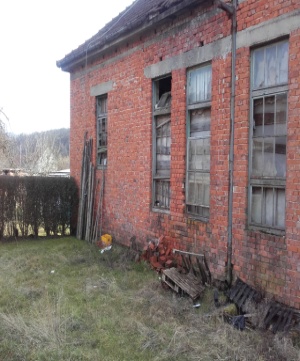 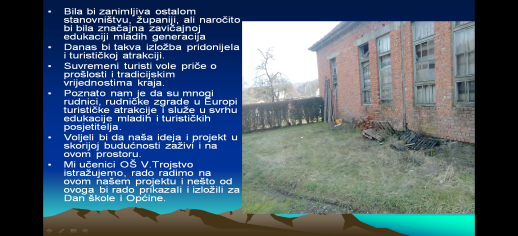 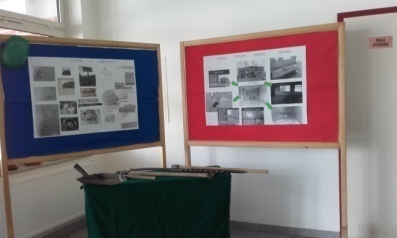 Listopad 2015.Solidarnost na djelu HCKVjeroučiteljica, učenici-prema GPP MHCK-a OŠ Veliko TrojstvoListopad 2015.Marijini obrociVjeroučitelj/ca, učenici-poticanje na humanosti učenika kroz cijelu školsku godinu-promocija kroz igru i druženje Rujan 2015.- Lipanj 2016. Održan nogometni turnir i prikupljeno 750,00 knMali majstor „Obrtnik“Učitelj tehničke kulture Ivan Rajsz, pedagozi BBŽ, sponzori-rad u timu, natjecateljski oblik, uporaba tehničke dokumentacije, izrada uporabnih predmeta24.travnja, šk.g. 2015./16.AKTIVNOST PROGRAMANOSITELJINAČIN REALIZACIJEVREMENIK„ Čitanjem do zvijezda“ natjecanje u znanju i kreativnostiKnjižničarka Vivijana KrmpotićTema ovogodišnjeg natjecanja bila je Odrastanje. Pitanja na natjecanju iz znanja bila su vezana uz sljedeće romane: Šime Storić – Pojubit ću je uskoro, možda; Miro Gavran –Svašta u mojoj glavi; Milivoj Matošec – Suvišan u svemiru. Školska razina natjecanja održala se 17. prosinca 2015. u prostoru školske knjižnice. Sudjelovali su: Katarina Seni, Antonia Hajdarević, NellaFaltak, Dario Petrović, Filip Šingelberger, Antonia Štargl,Tea KomljenovićNa sljedeću razinu natjecanja prošli su: Antonia Hajdarević, Dario Petrović, NelaaFaltak. Sudjelovanjem na županijskoj razini održanoj u Medicinskoj školi Bjelovar, 22. veljače 2016. ostvareno je šesto mjesto.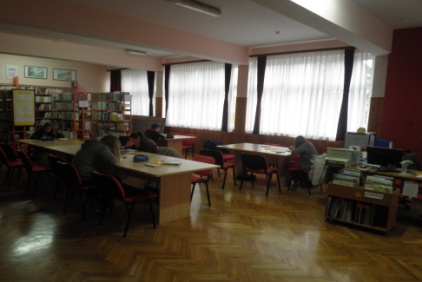 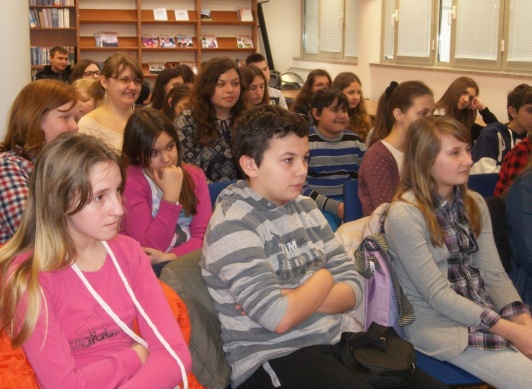 „Međuškolski književni kviz za pete razrede“Već tradicionalno u travnju, povodom Dana dječje knjige i Dana hrvatske knjige, održava se Knjižničarka Vivijana Krmpotić„Međuškolski književni kviz za pete razrede“ Ove godine održalo se u Đulovcu, 5. travnja 2016. godine,sudjelovalo je petnaest škola. Tema natjecanja bila je knjiga Strah u Ulici lipa, Milivoj Matošec. Naši učenici Jakov Mišir, Ana Grgurić i Anamarija Lovrić ostvarili su treće mjesto.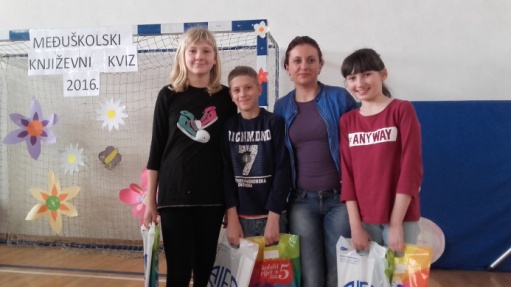 AKTIVNOST PROGRAMANOSITELJINAČIN REALIZACIJEVREMENIKFoto dokumentVoćnjak kroz godišnja dobaUčenici, nastavnik Neven Kudumija, vanjski suradnik Željko Bajza-posjet voćnjaku kroz godišnja doba, ubiranje zrelih plodova jabuka, košnja trave, pripremanje voćaka za zimu, orezivanje voćaka, spremanje zrelih jabuka i pripremanje raznih poslastica od jabuka povodom Dana kruha i Dana zahvalnosti za plodove zemljeTijekom cijele nastavne godine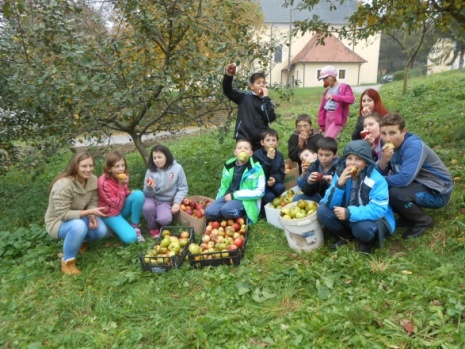 „Jedna jabuka na dan – liječnik iz kuće van“Učenici i učitelji RN-pomoću enciklopedija, interneta i časopisa pronalazak zanimljivosti o jabukama-kuhanje kompota, pitaTijekom listopada i studenog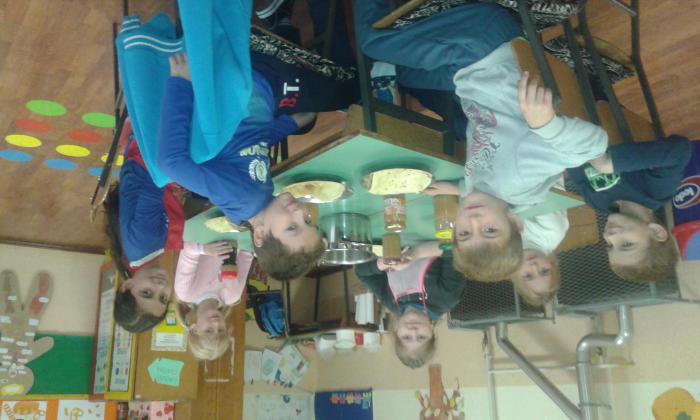 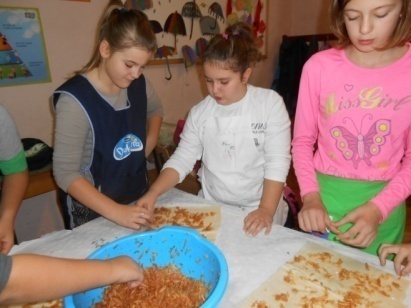 Uređenje okoliša školeUčiteljica i učenici 4.razreda-Proljetni radovi u našem školskom voćnjakuTijekom nastavne godine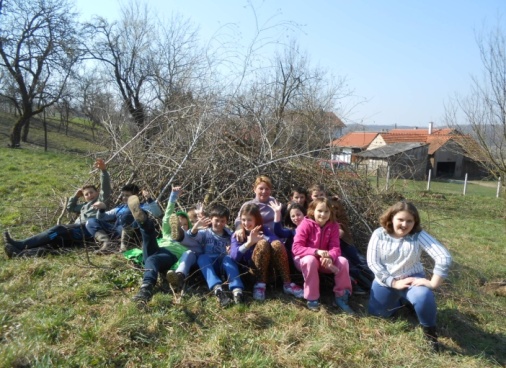 Od sjemena lavande do mirisnih ukrasaUčiteljica i učenici 4.razreda-istraživanje o osnovnim značajkama lavande, zatim prikupljanje sjemenja te sijanje lavande na manjoj površini kod školsko sportske dvoraneTravanj, 2016.Županijska smotra u Daruvaruosvojeno 1. mjesto Učiteljice Adica Šimatović i Anđelka Sabadjija, učenici 4.razreda-Našu zadrugu "Vrijedne ruke" predstavljali su vrijedni zadrugari četvrtog razreda Mateja Zlatec i Leon BastijančićErjavec, te učenica iz PO Šandrovac  Barbara Đipalo. Predstavili su starinsko cvijeće našeg bilogorskog kraja te uz prezentaciju osvojili 1. mjesto11.4.2016.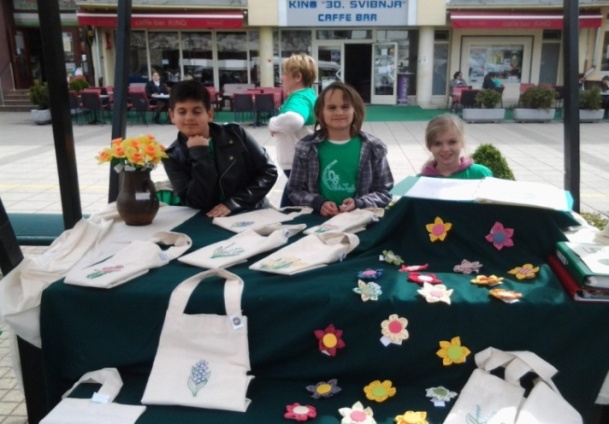 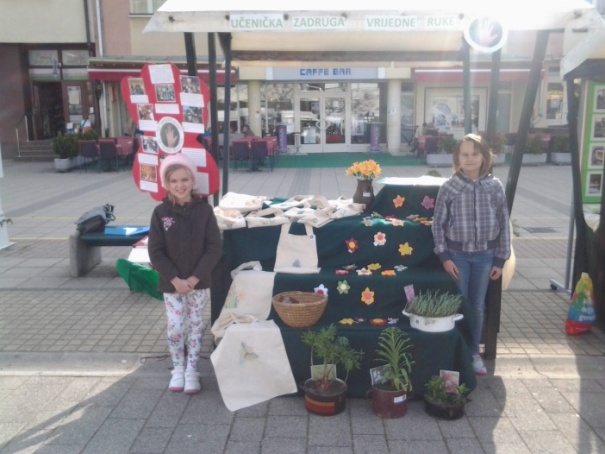 